1ª via MultiBRA / 2ª via Instituidor / 3º via Participante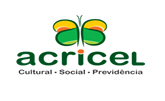 ALTERAÇÃO de CONTRIBUIÇÃOPLANO DE APOSENTADORIA ACRICELPREV2011.0004-83ALTERAÇÃO de CONTRIBUIÇÃOPLANO DE APOSENTADORIA ACRICELPREV2011.0004-83ALTERAÇÃO de CONTRIBUIÇÃOPLANO DE APOSENTADORIA ACRICELPREV2011.0004-83ALTERAÇÃO de CONTRIBUIÇÃOPLANO DE APOSENTADORIA ACRICELPREV2011.0004-83ALTERAÇÃO de CONTRIBUIÇÃOPLANO DE APOSENTADORIA ACRICELPREV2011.0004-83ALTERAÇÃO de CONTRIBUIÇÃOPLANO DE APOSENTADORIA ACRICELPREV2011.0004-83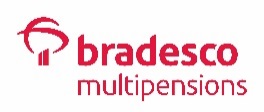 InstituidorInstituidorInstituidorInstituidorInstituidorInstituidorInstituidorInstituidorMatricula no PlanoMatricula no PlanoMatricula no PlanoNome Completo do Participante  (sem abreviações)Nome Completo do Participante  (sem abreviações)Nome Completo do Participante  (sem abreviações)Nome Completo do Participante  (sem abreviações)Nome Completo do Participante  (sem abreviações)Nome Completo do Participante  (sem abreviações)Nome Completo do Participante  (sem abreviações)Nome Completo do Participante  (sem abreviações)CPFCPFCPFCEPEndereço (Logradouro)Endereço (Logradouro)Endereço (Logradouro)Endereço (Logradouro)Endereço (Logradouro)Endereço (Logradouro)Endereço (Logradouro)Endereço (Logradouro)NúmeroComplementoPaísPaísUFUFMunicípioMunicípioBairroBairroBairroTelefone Comercial(    )      Telefone Celular(    )      Telefone Celular(    )      Telefone Celular(    )      Telefone Residencial(    )      Telefone Residencial(    )      E-mailE-mailE-mailE-mailDeclaro, para fins de participação no Plano de Aposentadoria AcricelPrev, ter pleno conhecimento das normas estatutárias e regulamentares aplicáveis e, de acordo com o Regulamento do Plano, solicito ao MultiBRA Instituidor – Fundo Múltiplo:É facultado ao Assistido o pagamento de Contribuições Extraordinárias para incremento de suas reservas individuais.As Contribuições Normais serão pagas pelos Participantes até o penúltimo dia útil do mês em referência. A não observância do prazo sujeitará o inadimplente à multa de 2% (dois por cento) sobre o valor da contribuição devida e juros de mora correspondente a 1% (um por cento) ao mês sobre o mesmo valor.A Contribuição Extraordinária será recolhida livremente, no dia do pagamento da Contribuição Normal, incumbindo ao Participante requerer à Entidade de Previdência Gestora a emissão do respectivo boleto bancário.É facultado ao Participante, mediante requerimento escrito dirigido ao à Entidade de Previdência Gestora, suspender por, no máximo, 180 (cento e oitenta) dias, a qualquer momento, o pagamento da Contribuição Normal e/ou da Contribuição Adicional de Risco, se houver.A suspensão da Contribuição Adicional de Risco implicará na interrupção da cobertura do seguro por morte e invalidez.Informo ainda, para os casos de Contribuição Extraordinária, que em cumprimento da Lei nº. 9613, de 3 de março de 1998 art. 9º e Instrução PREVIC nº. 18 de 24 de dezembro de 2014, o recurso acima é proveniente de      , devidamente comprovado através dos documentos abaixo listados:Documentos de Comprovação de Origem dos Recursos:      ;     ;     .*Deverá anexar cópia de RG, CPF, Comprovante de Residência e documentos que comprovem a origem do recurso.Declaro, para fins de participação no Plano de Aposentadoria AcricelPrev, ter pleno conhecimento das normas estatutárias e regulamentares aplicáveis e, de acordo com o Regulamento do Plano, solicito ao MultiBRA Instituidor – Fundo Múltiplo:É facultado ao Assistido o pagamento de Contribuições Extraordinárias para incremento de suas reservas individuais.As Contribuições Normais serão pagas pelos Participantes até o penúltimo dia útil do mês em referência. A não observância do prazo sujeitará o inadimplente à multa de 2% (dois por cento) sobre o valor da contribuição devida e juros de mora correspondente a 1% (um por cento) ao mês sobre o mesmo valor.A Contribuição Extraordinária será recolhida livremente, no dia do pagamento da Contribuição Normal, incumbindo ao Participante requerer à Entidade de Previdência Gestora a emissão do respectivo boleto bancário.É facultado ao Participante, mediante requerimento escrito dirigido ao à Entidade de Previdência Gestora, suspender por, no máximo, 180 (cento e oitenta) dias, a qualquer momento, o pagamento da Contribuição Normal e/ou da Contribuição Adicional de Risco, se houver.A suspensão da Contribuição Adicional de Risco implicará na interrupção da cobertura do seguro por morte e invalidez.Informo ainda, para os casos de Contribuição Extraordinária, que em cumprimento da Lei nº. 9613, de 3 de março de 1998 art. 9º e Instrução PREVIC nº. 18 de 24 de dezembro de 2014, o recurso acima é proveniente de      , devidamente comprovado através dos documentos abaixo listados:Documentos de Comprovação de Origem dos Recursos:      ;     ;     .*Deverá anexar cópia de RG, CPF, Comprovante de Residência e documentos que comprovem a origem do recurso.Declaro, para fins de participação no Plano de Aposentadoria AcricelPrev, ter pleno conhecimento das normas estatutárias e regulamentares aplicáveis e, de acordo com o Regulamento do Plano, solicito ao MultiBRA Instituidor – Fundo Múltiplo:É facultado ao Assistido o pagamento de Contribuições Extraordinárias para incremento de suas reservas individuais.As Contribuições Normais serão pagas pelos Participantes até o penúltimo dia útil do mês em referência. A não observância do prazo sujeitará o inadimplente à multa de 2% (dois por cento) sobre o valor da contribuição devida e juros de mora correspondente a 1% (um por cento) ao mês sobre o mesmo valor.A Contribuição Extraordinária será recolhida livremente, no dia do pagamento da Contribuição Normal, incumbindo ao Participante requerer à Entidade de Previdência Gestora a emissão do respectivo boleto bancário.É facultado ao Participante, mediante requerimento escrito dirigido ao à Entidade de Previdência Gestora, suspender por, no máximo, 180 (cento e oitenta) dias, a qualquer momento, o pagamento da Contribuição Normal e/ou da Contribuição Adicional de Risco, se houver.A suspensão da Contribuição Adicional de Risco implicará na interrupção da cobertura do seguro por morte e invalidez.Informo ainda, para os casos de Contribuição Extraordinária, que em cumprimento da Lei nº. 9613, de 3 de março de 1998 art. 9º e Instrução PREVIC nº. 18 de 24 de dezembro de 2014, o recurso acima é proveniente de      , devidamente comprovado através dos documentos abaixo listados:Documentos de Comprovação de Origem dos Recursos:      ;     ;     .*Deverá anexar cópia de RG, CPF, Comprovante de Residência e documentos que comprovem a origem do recurso.Declaro, para fins de participação no Plano de Aposentadoria AcricelPrev, ter pleno conhecimento das normas estatutárias e regulamentares aplicáveis e, de acordo com o Regulamento do Plano, solicito ao MultiBRA Instituidor – Fundo Múltiplo:É facultado ao Assistido o pagamento de Contribuições Extraordinárias para incremento de suas reservas individuais.As Contribuições Normais serão pagas pelos Participantes até o penúltimo dia útil do mês em referência. A não observância do prazo sujeitará o inadimplente à multa de 2% (dois por cento) sobre o valor da contribuição devida e juros de mora correspondente a 1% (um por cento) ao mês sobre o mesmo valor.A Contribuição Extraordinária será recolhida livremente, no dia do pagamento da Contribuição Normal, incumbindo ao Participante requerer à Entidade de Previdência Gestora a emissão do respectivo boleto bancário.É facultado ao Participante, mediante requerimento escrito dirigido ao à Entidade de Previdência Gestora, suspender por, no máximo, 180 (cento e oitenta) dias, a qualquer momento, o pagamento da Contribuição Normal e/ou da Contribuição Adicional de Risco, se houver.A suspensão da Contribuição Adicional de Risco implicará na interrupção da cobertura do seguro por morte e invalidez.Informo ainda, para os casos de Contribuição Extraordinária, que em cumprimento da Lei nº. 9613, de 3 de março de 1998 art. 9º e Instrução PREVIC nº. 18 de 24 de dezembro de 2014, o recurso acima é proveniente de      , devidamente comprovado através dos documentos abaixo listados:Documentos de Comprovação de Origem dos Recursos:      ;     ;     .*Deverá anexar cópia de RG, CPF, Comprovante de Residência e documentos que comprovem a origem do recurso.Declaro, para fins de participação no Plano de Aposentadoria AcricelPrev, ter pleno conhecimento das normas estatutárias e regulamentares aplicáveis e, de acordo com o Regulamento do Plano, solicito ao MultiBRA Instituidor – Fundo Múltiplo:É facultado ao Assistido o pagamento de Contribuições Extraordinárias para incremento de suas reservas individuais.As Contribuições Normais serão pagas pelos Participantes até o penúltimo dia útil do mês em referência. A não observância do prazo sujeitará o inadimplente à multa de 2% (dois por cento) sobre o valor da contribuição devida e juros de mora correspondente a 1% (um por cento) ao mês sobre o mesmo valor.A Contribuição Extraordinária será recolhida livremente, no dia do pagamento da Contribuição Normal, incumbindo ao Participante requerer à Entidade de Previdência Gestora a emissão do respectivo boleto bancário.É facultado ao Participante, mediante requerimento escrito dirigido ao à Entidade de Previdência Gestora, suspender por, no máximo, 180 (cento e oitenta) dias, a qualquer momento, o pagamento da Contribuição Normal e/ou da Contribuição Adicional de Risco, se houver.A suspensão da Contribuição Adicional de Risco implicará na interrupção da cobertura do seguro por morte e invalidez.Informo ainda, para os casos de Contribuição Extraordinária, que em cumprimento da Lei nº. 9613, de 3 de março de 1998 art. 9º e Instrução PREVIC nº. 18 de 24 de dezembro de 2014, o recurso acima é proveniente de      , devidamente comprovado através dos documentos abaixo listados:Documentos de Comprovação de Origem dos Recursos:      ;     ;     .*Deverá anexar cópia de RG, CPF, Comprovante de Residência e documentos que comprovem a origem do recurso.Declaro, para fins de participação no Plano de Aposentadoria AcricelPrev, ter pleno conhecimento das normas estatutárias e regulamentares aplicáveis e, de acordo com o Regulamento do Plano, solicito ao MultiBRA Instituidor – Fundo Múltiplo:É facultado ao Assistido o pagamento de Contribuições Extraordinárias para incremento de suas reservas individuais.As Contribuições Normais serão pagas pelos Participantes até o penúltimo dia útil do mês em referência. A não observância do prazo sujeitará o inadimplente à multa de 2% (dois por cento) sobre o valor da contribuição devida e juros de mora correspondente a 1% (um por cento) ao mês sobre o mesmo valor.A Contribuição Extraordinária será recolhida livremente, no dia do pagamento da Contribuição Normal, incumbindo ao Participante requerer à Entidade de Previdência Gestora a emissão do respectivo boleto bancário.É facultado ao Participante, mediante requerimento escrito dirigido ao à Entidade de Previdência Gestora, suspender por, no máximo, 180 (cento e oitenta) dias, a qualquer momento, o pagamento da Contribuição Normal e/ou da Contribuição Adicional de Risco, se houver.A suspensão da Contribuição Adicional de Risco implicará na interrupção da cobertura do seguro por morte e invalidez.Informo ainda, para os casos de Contribuição Extraordinária, que em cumprimento da Lei nº. 9613, de 3 de março de 1998 art. 9º e Instrução PREVIC nº. 18 de 24 de dezembro de 2014, o recurso acima é proveniente de      , devidamente comprovado através dos documentos abaixo listados:Documentos de Comprovação de Origem dos Recursos:      ;     ;     .*Deverá anexar cópia de RG, CPF, Comprovante de Residência e documentos que comprovem a origem do recurso.Declaro, para fins de participação no Plano de Aposentadoria AcricelPrev, ter pleno conhecimento das normas estatutárias e regulamentares aplicáveis e, de acordo com o Regulamento do Plano, solicito ao MultiBRA Instituidor – Fundo Múltiplo:É facultado ao Assistido o pagamento de Contribuições Extraordinárias para incremento de suas reservas individuais.As Contribuições Normais serão pagas pelos Participantes até o penúltimo dia útil do mês em referência. A não observância do prazo sujeitará o inadimplente à multa de 2% (dois por cento) sobre o valor da contribuição devida e juros de mora correspondente a 1% (um por cento) ao mês sobre o mesmo valor.A Contribuição Extraordinária será recolhida livremente, no dia do pagamento da Contribuição Normal, incumbindo ao Participante requerer à Entidade de Previdência Gestora a emissão do respectivo boleto bancário.É facultado ao Participante, mediante requerimento escrito dirigido ao à Entidade de Previdência Gestora, suspender por, no máximo, 180 (cento e oitenta) dias, a qualquer momento, o pagamento da Contribuição Normal e/ou da Contribuição Adicional de Risco, se houver.A suspensão da Contribuição Adicional de Risco implicará na interrupção da cobertura do seguro por morte e invalidez.Informo ainda, para os casos de Contribuição Extraordinária, que em cumprimento da Lei nº. 9613, de 3 de março de 1998 art. 9º e Instrução PREVIC nº. 18 de 24 de dezembro de 2014, o recurso acima é proveniente de      , devidamente comprovado através dos documentos abaixo listados:Documentos de Comprovação de Origem dos Recursos:      ;     ;     .*Deverá anexar cópia de RG, CPF, Comprovante de Residência e documentos que comprovem a origem do recurso.Declaro, para fins de participação no Plano de Aposentadoria AcricelPrev, ter pleno conhecimento das normas estatutárias e regulamentares aplicáveis e, de acordo com o Regulamento do Plano, solicito ao MultiBRA Instituidor – Fundo Múltiplo:É facultado ao Assistido o pagamento de Contribuições Extraordinárias para incremento de suas reservas individuais.As Contribuições Normais serão pagas pelos Participantes até o penúltimo dia útil do mês em referência. A não observância do prazo sujeitará o inadimplente à multa de 2% (dois por cento) sobre o valor da contribuição devida e juros de mora correspondente a 1% (um por cento) ao mês sobre o mesmo valor.A Contribuição Extraordinária será recolhida livremente, no dia do pagamento da Contribuição Normal, incumbindo ao Participante requerer à Entidade de Previdência Gestora a emissão do respectivo boleto bancário.É facultado ao Participante, mediante requerimento escrito dirigido ao à Entidade de Previdência Gestora, suspender por, no máximo, 180 (cento e oitenta) dias, a qualquer momento, o pagamento da Contribuição Normal e/ou da Contribuição Adicional de Risco, se houver.A suspensão da Contribuição Adicional de Risco implicará na interrupção da cobertura do seguro por morte e invalidez.Informo ainda, para os casos de Contribuição Extraordinária, que em cumprimento da Lei nº. 9613, de 3 de março de 1998 art. 9º e Instrução PREVIC nº. 18 de 24 de dezembro de 2014, o recurso acima é proveniente de      , devidamente comprovado através dos documentos abaixo listados:Documentos de Comprovação de Origem dos Recursos:      ;     ;     .*Deverá anexar cópia de RG, CPF, Comprovante de Residência e documentos que comprovem a origem do recurso.Declaro, para fins de participação no Plano de Aposentadoria AcricelPrev, ter pleno conhecimento das normas estatutárias e regulamentares aplicáveis e, de acordo com o Regulamento do Plano, solicito ao MultiBRA Instituidor – Fundo Múltiplo:É facultado ao Assistido o pagamento de Contribuições Extraordinárias para incremento de suas reservas individuais.As Contribuições Normais serão pagas pelos Participantes até o penúltimo dia útil do mês em referência. A não observância do prazo sujeitará o inadimplente à multa de 2% (dois por cento) sobre o valor da contribuição devida e juros de mora correspondente a 1% (um por cento) ao mês sobre o mesmo valor.A Contribuição Extraordinária será recolhida livremente, no dia do pagamento da Contribuição Normal, incumbindo ao Participante requerer à Entidade de Previdência Gestora a emissão do respectivo boleto bancário.É facultado ao Participante, mediante requerimento escrito dirigido ao à Entidade de Previdência Gestora, suspender por, no máximo, 180 (cento e oitenta) dias, a qualquer momento, o pagamento da Contribuição Normal e/ou da Contribuição Adicional de Risco, se houver.A suspensão da Contribuição Adicional de Risco implicará na interrupção da cobertura do seguro por morte e invalidez.Informo ainda, para os casos de Contribuição Extraordinária, que em cumprimento da Lei nº. 9613, de 3 de março de 1998 art. 9º e Instrução PREVIC nº. 18 de 24 de dezembro de 2014, o recurso acima é proveniente de      , devidamente comprovado através dos documentos abaixo listados:Documentos de Comprovação de Origem dos Recursos:      ;     ;     .*Deverá anexar cópia de RG, CPF, Comprovante de Residência e documentos que comprovem a origem do recurso.Declaro, para fins de participação no Plano de Aposentadoria AcricelPrev, ter pleno conhecimento das normas estatutárias e regulamentares aplicáveis e, de acordo com o Regulamento do Plano, solicito ao MultiBRA Instituidor – Fundo Múltiplo:É facultado ao Assistido o pagamento de Contribuições Extraordinárias para incremento de suas reservas individuais.As Contribuições Normais serão pagas pelos Participantes até o penúltimo dia útil do mês em referência. A não observância do prazo sujeitará o inadimplente à multa de 2% (dois por cento) sobre o valor da contribuição devida e juros de mora correspondente a 1% (um por cento) ao mês sobre o mesmo valor.A Contribuição Extraordinária será recolhida livremente, no dia do pagamento da Contribuição Normal, incumbindo ao Participante requerer à Entidade de Previdência Gestora a emissão do respectivo boleto bancário.É facultado ao Participante, mediante requerimento escrito dirigido ao à Entidade de Previdência Gestora, suspender por, no máximo, 180 (cento e oitenta) dias, a qualquer momento, o pagamento da Contribuição Normal e/ou da Contribuição Adicional de Risco, se houver.A suspensão da Contribuição Adicional de Risco implicará na interrupção da cobertura do seguro por morte e invalidez.Informo ainda, para os casos de Contribuição Extraordinária, que em cumprimento da Lei nº. 9613, de 3 de março de 1998 art. 9º e Instrução PREVIC nº. 18 de 24 de dezembro de 2014, o recurso acima é proveniente de      , devidamente comprovado através dos documentos abaixo listados:Documentos de Comprovação de Origem dos Recursos:      ;     ;     .*Deverá anexar cópia de RG, CPF, Comprovante de Residência e documentos que comprovem a origem do recurso.Declaro, para fins de participação no Plano de Aposentadoria AcricelPrev, ter pleno conhecimento das normas estatutárias e regulamentares aplicáveis e, de acordo com o Regulamento do Plano, solicito ao MultiBRA Instituidor – Fundo Múltiplo:É facultado ao Assistido o pagamento de Contribuições Extraordinárias para incremento de suas reservas individuais.As Contribuições Normais serão pagas pelos Participantes até o penúltimo dia útil do mês em referência. A não observância do prazo sujeitará o inadimplente à multa de 2% (dois por cento) sobre o valor da contribuição devida e juros de mora correspondente a 1% (um por cento) ao mês sobre o mesmo valor.A Contribuição Extraordinária será recolhida livremente, no dia do pagamento da Contribuição Normal, incumbindo ao Participante requerer à Entidade de Previdência Gestora a emissão do respectivo boleto bancário.É facultado ao Participante, mediante requerimento escrito dirigido ao à Entidade de Previdência Gestora, suspender por, no máximo, 180 (cento e oitenta) dias, a qualquer momento, o pagamento da Contribuição Normal e/ou da Contribuição Adicional de Risco, se houver.A suspensão da Contribuição Adicional de Risco implicará na interrupção da cobertura do seguro por morte e invalidez.Informo ainda, para os casos de Contribuição Extraordinária, que em cumprimento da Lei nº. 9613, de 3 de março de 1998 art. 9º e Instrução PREVIC nº. 18 de 24 de dezembro de 2014, o recurso acima é proveniente de      , devidamente comprovado através dos documentos abaixo listados:Documentos de Comprovação de Origem dos Recursos:      ;     ;     .*Deverá anexar cópia de RG, CPF, Comprovante de Residência e documentos que comprovem a origem do recurso._______________________________              ______________________________              _______________________________Local e data                                                   Assinatura do Participante                    Assinatura e carimbo do Representante                                                                       (Firma Reconhecida por Autenticidade)*       Outorgado do Plano de Benefícios_______________________________              ______________________________              _______________________________Local e data                                                   Assinatura do Participante                    Assinatura e carimbo do Representante                                                                       (Firma Reconhecida por Autenticidade)*       Outorgado do Plano de Benefícios_______________________________              ______________________________              _______________________________Local e data                                                   Assinatura do Participante                    Assinatura e carimbo do Representante                                                                       (Firma Reconhecida por Autenticidade)*       Outorgado do Plano de Benefícios_______________________________              ______________________________              _______________________________Local e data                                                   Assinatura do Participante                    Assinatura e carimbo do Representante                                                                       (Firma Reconhecida por Autenticidade)*       Outorgado do Plano de Benefícios_______________________________              ______________________________              _______________________________Local e data                                                   Assinatura do Participante                    Assinatura e carimbo do Representante                                                                       (Firma Reconhecida por Autenticidade)*       Outorgado do Plano de Benefícios_______________________________              ______________________________              _______________________________Local e data                                                   Assinatura do Participante                    Assinatura e carimbo do Representante                                                                       (Firma Reconhecida por Autenticidade)*       Outorgado do Plano de Benefícios_______________________________              ______________________________              _______________________________Local e data                                                   Assinatura do Participante                    Assinatura e carimbo do Representante                                                                       (Firma Reconhecida por Autenticidade)*       Outorgado do Plano de Benefícios_______________________________              ______________________________              _______________________________Local e data                                                   Assinatura do Participante                    Assinatura e carimbo do Representante                                                                       (Firma Reconhecida por Autenticidade)*       Outorgado do Plano de Benefícios_______________________________              ______________________________              _______________________________Local e data                                                   Assinatura do Participante                    Assinatura e carimbo do Representante                                                                       (Firma Reconhecida por Autenticidade)*       Outorgado do Plano de Benefícios_______________________________              ______________________________              _______________________________Local e data                                                   Assinatura do Participante                    Assinatura e carimbo do Representante                                                                       (Firma Reconhecida por Autenticidade)*       Outorgado do Plano de Benefícios_______________________________              ______________________________              _______________________________Local e data                                                   Assinatura do Participante                    Assinatura e carimbo do Representante                                                                       (Firma Reconhecida por Autenticidade)*       Outorgado do Plano de Benefícios